В рамках проекта по произведению Павла Бажова : «Серебренное копытце»детей нашей группы пригласили в детскую библиотеку на мастер-класс.Мы с радостью откликнулись на приглашение , вместе с учителем-логопедом Чистяковой А.В. отправились в библиотеку. Все были в предвкушении предстоящего мастер-класса, потому что никто не знал, что именно будет. Нам только сказали ознакомиться с произведением: «Серебренное копытце», что мы с детьми и сделали.В библиотеке нас встречала сотрудник Татьяна Анатольевна, она познакомила ребят с биографией писателя, подготовила презентацию,  занимательные вопросы, на которые наши дети отвечали без промедления: развернуто и правильно. Показали детям и отрывок из мультфильма «Серебренное копытце», для того, что бы дети более точно могли представить образ самого козлика с волшебным копытцем.Сам мастер –класс был очень необычным, дети рисовали не красками или карандашами, а цветным песком с помощью клея укладывали аккуратно крупинки, создавая необычного козлика из сказки.Дети были очень рады и увлечены процессом творчества, добавляя больше своих идей к предоставленному шаблону. В завершении у нас получилась замечательная выставка.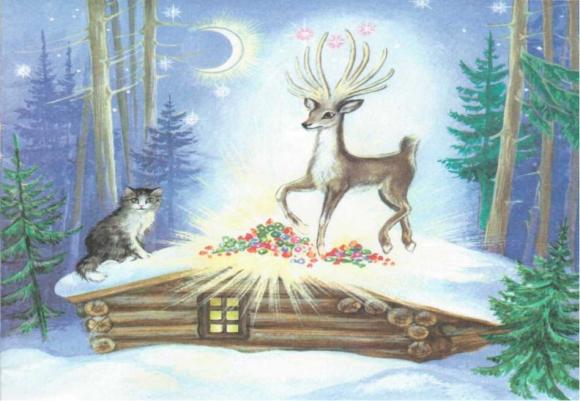 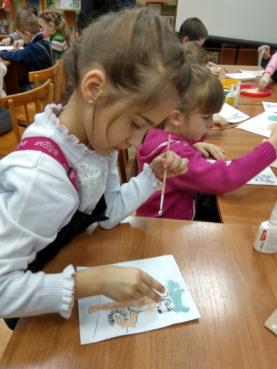 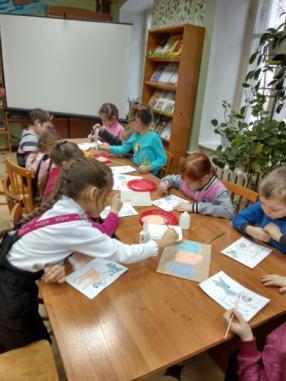 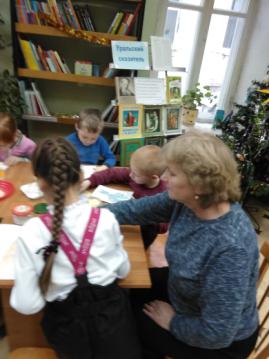 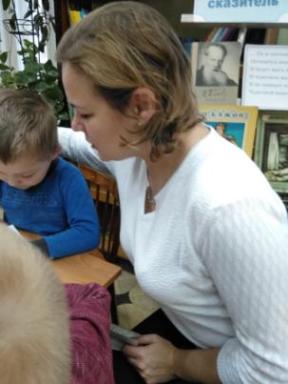 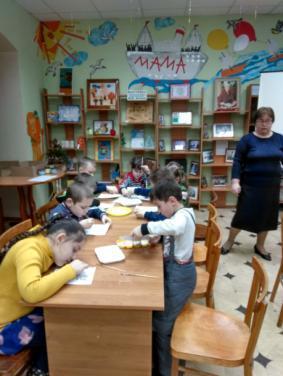 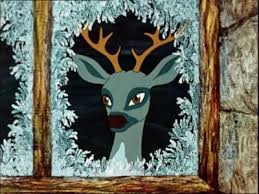 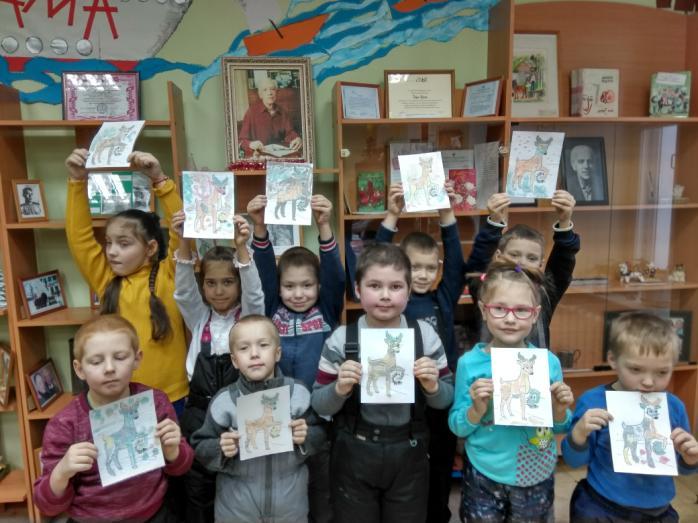 